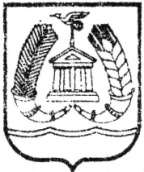 СОВЕТ ДЕПУТАТОВГАТЧИНСКОГО МУНИЦИПАЛЬНОГО РАЙОНАЛЕНИНГРАДСКОЙ  ОБЛАСТИТРЕТИЙ СОЗЫВР Е Ш Е Н И Е      от 21 сентября 2018 года		     	                                           № 327О внесении изменений в решение совета депутатов Гатчинского муниципального района Ленинградской области от 29.11.2013 № 344 «Об утверждении тарифов на платные услуги, оказываемые муниципальными бюджетными и автономными учреждениями отрасли образования Гатчинского муниципального района» (в редакции решения от 23.06.2017 № 248, от 24.11.2017 № 276, от 20.04.2018 № 302)Рассмотрев расчет стоимости услуг, предоставляемых муниципальными бюджетными образовательными учреждениями Гатчинского муниципального района, руководствуясь Федеральным законом от 12.01.1996  № 7-ФЗ «О некоммерческих организациях», Федеральным законом от 29.12.2012 №273-ФЗ «Об образовании в Российской Федерации», ст. 35, ст. 48 Федерального закона от 06.10.2003№ 131-ФЗ «Об общих принципах организации местного самоуправления в Российской Федерации»,постановлением Правительства Российской Федерации от 15.08.2013 № 706 «Об утверждении Правил оказания платных образовательных услуг», Уставом Гатчинского муниципального района, учитывая решение Тарифной комиссии Гатчинского муниципального района от 22.06.2018 № 28,совет депутатов Гатчинского муниципального районаРЕШИЛ:1.	Внести изменения в решение совета депутатов Гатчинского муниципального района Ленинградской области от 29.11.2013 № 344 «Об утверждении тарифов на платные услуги, оказываемые муниципальными бюджетными и автономными учреждениями отрасли образования Гатчинского муниципального района» (в редакции решения от 23.06.2017 № 248, от 24.11.2017 № 276, от 20.04.2018 № 302):          1.1. Приложение1 читать в редакции согласно приложению 1 к настоящему решению.         1.2. Приложение 2 читать в редакции согласно приложению 2 к настоящему решению.2. Считать утратившими силу решения совета депутатов Гатчинского муниципального района от 23.06.2017 № 248 «О внесении изменений в решение совета депутатов Гатчинского муниципального района Ленинградской области от 29.11.2013 № 344 «Об утверждении тарифов на платные услуги, оказываемые муниципальными бюджетными и автономными учреждениями отрасли образования Гатчинского муниципального района», от 24.11.2017 № 276 «О внесении изменений в Решение совета депутатов Гатчинского муниципального района Ленинградской области от 29.11.2013 № 344 «Об утверждении тарифов на платные услуги, оказываемые муниципальными бюджетными и автономными учреждениями отрасли образования Гатчинского муниципального района» (в редакции от 23.06.2017г.), от 20.04.2018 № 302 «О внесении изменений в Приложение 1 к Решению совета депутатов Гатчинского муниципального района Ленинградской области от 29.11.2013 № 344 «Об утверждении тарифов на платные услуги, оказываемые муниципальными бюджетными и автономными учреждениями отрасли образования Гатчинского муниципального района» (в редакции решения совета депутатов Гатчинского муниципального района Ленинградской области от 23.06.2017г. №248 «О внесении изменений в решение совета депутатов Гатчинского муниципального района Ленинградской области от 29.11.2013 № 344 «Об утверждении тарифов на платные услуги, оказываемые муниципальными бюджетными и автономными учреждениями отрасли образования Гатчинского муниципального района»)».3. Решение вступает в силу со дня официального опубликования в газете «Гатчинская правда» и подлежит размещению на официальном сайте Гатчинского муниципального района.Заместитель председателясовета депутатовГатчинского муниципального района                                                Р.А.АлехинПриложение № 1к решению совета депутатовГатчинского муниципального района  от 21.09.2018 № 327 Тарифы на платные образовательные услугиТарифы на платные образовательные услугиТарифы на платные образовательные услугиТарифы на платные образовательные услугиТарифы на платные образовательные услугиТарифы на платные образовательные услугиТарифы на платные образовательные услугиТарифы на платные образовательные услугиТарифы на платные образовательные услугиТарифы на платные образовательные услугиучреждений отрасли образованияучреждений отрасли образованияучреждений отрасли образованияучреждений отрасли образованияучреждений отрасли образованияучреждений отрасли образованияучреждений отрасли образованияучреждений отрасли образованияучреждений отрасли образованияучреждений отрасли образованияНаименование кружкаНаименование кружкаединица измеренияединица измерениякол-во занятий в месяцкол-во занятий в месяцкол-во занятий в месяцстоимость 1 занятиястоимость в месяцМБОУ "Детский сад №1 общеразвивающего видаМБОУ "Детский сад №1 общеразвивающего видаМБОУ "Детский сад №1 общеразвивающего видаМБОУ "Детский сад №1 общеразвивающего видаМБОУ "Детский сад №1 общеразвивающего видаМБОУ "Детский сад №1 общеразвивающего видаМБОУ "Детский сад №1 общеразвивающего видаМБОУ "Детский сад №1 общеразвивающего видаМБОУ "Детский сад №1 общеразвивающего видаКружок "АБВГДейка" (подготовка к школе)Кружок "АБВГДейка" (подготовка к школе)1 занятие1 занятиепо решению родителейпо решению родителейпо решению родителей157,50в зависимости от посещения ребенкаСтудия ритмической пластики "Танцевальная страна"Студия ритмической пластики "Танцевальная страна"1 занятие1 занятиепо решению родителейпо решению родителейпо решению родителей157,50в зависимости от посещения ребенкаСтудия флордизайна "Мастерская Самоделки"Студия флордизайна "Мастерская Самоделки"1 занятие1 занятиепо решению родителейпо решению родителейпо решению родителей157,50в зависимости от посещения ребенкаИзостудия "Краски радуги"Изостудия "Краски радуги"1 занятие1 занятиепо решению родителейпо решению родителейпо решению родителей157,50в зависимости от посещения ребенкаКружок лепки из теста "Мукасолька"Кружок лепки из теста "Мукасолька"1 занятие1 занятиепо решению родителейпо решению родителейпо решению родителей157,50в зависимости от посещения ребенкаСекция фитбола "Попрыгунчик"Секция фитбола "Попрыгунчик"1 занятие1 занятиепо решению родителейпо решению родителейпо решению родителей157,50в зависимости от посещения ребенкаМатематическая студия "Ступеньки"Математическая студия "Ступеньки"1 занятие1 занятиепо решению родителейпо решению родителейпо решению родителей157,50в зависимости от посещения ребенкаТеатральная студия "Топотушки"Театральная студия "Топотушки"1 занятие1 занятиепо решению родителейпо решению родителейпо решению родителей157,50в зависимости от посещения ребенкаПсихологическая студия "Лучик"Психологическая студия "Лучик"1 занятие1 занятиепо решению родителейпо решению родителейпо решению родителей157,50в зависимости от посещения ребенкаДополнительные индивидуальные занятия с учителем-логопедомДополнительные индивидуальные занятия с учителем-логопедом1 занятие1 занятиепо решению родителейпо решению родителейпо решению родителей420,00в зависимости от посещения ребенкаКлуб "РостоК" (Адаптационная группа с детьми раннего возраста не посещающих детский сад )Клуб "РостоК" (Адаптационная группа с детьми раннего возраста не посещающих детский сад )1 занятие1 занятиепо решению родителейпо решению родителейпо решению родителей420,00в зависимости от посещения ребенкаКультурно-досуговая деятельность «День рождения»Культурно-досуговая деятельность «День рождения»1 занятие 1 занятие по решению родителейпо решению родителейпо решению родителей1500,00в зависимости от посещения ребенкаКультурно-досуговая деятельность «Выпускной»Культурно-досуговая деятельность «Выпускной»1 занятие1 занятиепо решению родителейпо решению родителейпо решению родителей3000,00в зависимости от посещения ребенкаМБДОУ "Детский сад №3 общеразвивающего вида"МБДОУ "Детский сад №3 общеразвивающего вида"МБДОУ "Детский сад №3 общеразвивающего вида"МБДОУ "Детский сад №3 общеразвивающего вида"МБДОУ "Детский сад №3 общеразвивающего вида"МБДОУ "Детский сад №3 общеразвивающего вида"МБДОУ "Детский сад №3 общеразвивающего вида"МБДОУ "Детский сад №3 общеразвивающего вида"МБДОУ "Детский сад №3 общеразвивающего вида"Студия ритмической пластики «Танцевальная страна»Студия ритмической пластики «Танцевальная страна»1 занятие1 занятиепо решению родителейпо решению родителейпо решению родителей130,00в зависимости от посещения ребенкаКружок ручного труда и аппликацииКружок ручного труда и аппликации1 занятие1 занятиепо решению родителейпо решению родителейпо решению родителей110,00в зависимости от посещения ребенкаМБДОУ "Детский сад №8 комбинированного вида"МБДОУ "Детский сад №8 комбинированного вида"МБДОУ "Детский сад №8 комбинированного вида"МБДОУ "Детский сад №8 комбинированного вида"МБДОУ "Детский сад №8 комбинированного вида"МБДОУ "Детский сад №8 комбинированного вида"МБДОУ "Детский сад №8 комбинированного вида"МБДОУ "Детский сад №8 комбинированного вида"МБДОУ "Детский сад №8 комбинированного вида"Кружок декоративно-прикладного искусства "Изостудия "Акварелька"Кружок декоративно-прикладного искусства "Изостудия "Акварелька"1 час1 часпо решению родителейпо решению родителейпо решению родителей105,00в зависимости от посещения ребенкаЗанятия с педагогом-психологом в "Темной сенсорной комнате"Занятия с педагогом-психологом в "Темной сенсорной комнате"1 час1 часпо решению родителейпо решению родителейпо решению родителей105,00в зависимости от посещения ребенкаЗанятия с педагогом-психологом с использованием интерактивной доскиЗанятия с педагогом-психологом с использованием интерактивной доски1 час1 часпо решению родителейпо решению родителейпо решению родителей105,00в зависимости от посещения ребенкаДополнительные индивидуальные занятия с учителем-дефектологомДополнительные индивидуальные занятия с учителем-дефектологом1 час1 часпо решению родителейпо решению родителейпо решению родителей105,00в зависимости от посещения ребенкаДополнительные индивидуальные занятия с учителем-логопедом "Речевой калейдоскоп"Дополнительные индивидуальные занятия с учителем-логопедом "Речевой калейдоскоп"1 час1 часпо решению родителейпо решению родителейпо решению родителей105,00в зависимости от посещения ребенкаЗанятия с семьей по оздоровлению детей "Школа здоровой семьи"Занятия с семьей по оздоровлению детей "Школа здоровой семьи"1 час1 часпо решению родителейпо решению родителейпо решению родителей105,00в зависимости от посещения ребенкаМБДОУ "Центр развития ребенка - детский сад №9""МБДОУ "Центр развития ребенка - детский сад №9""МБДОУ "Центр развития ребенка - детский сад №9""МБДОУ "Центр развития ребенка - детский сад №9""МБДОУ "Центр развития ребенка - детский сад №9""МБДОУ "Центр развития ребенка - детский сад №9""МБДОУ "Центр развития ребенка - детский сад №9""МБДОУ "Центр развития ребенка - детский сад №9""МБДОУ "Центр развития ребенка - детский сад №9""Лечебная физическая культура / Коррегирующая гимнастикаЛечебная физическая культура / Коррегирующая гимнастика1 час1 часпо решению родителейпо решению родителейпо решению родителей105,00в зависимости от посещения ребенкаДополнительные индивидуальные занятия с учителем-логопедомДополнительные индивидуальные занятия с учителем-логопедом1 час1 часпо решению родителейпо решению родителейпо решению родителей105,00в зависимости от посещения ребенкаКружок декоративно-прикладного искусства "Маленький скульптор"Кружок декоративно-прикладного искусства "Маленький скульптор"1 час1 часпо решению родителейпо решению родителейпо решению родителей105,00в зависимости от посещения ребенкаЗанятия с педагогом-психологом в "Темной сенсорной комнате"Занятия с педагогом-психологом в "Темной сенсорной комнате"1 час1 часпо решению родителейпо решению родителейпо решению родителей52,50в зависимости от посещения ребенкаМБДОУ "Детский сад №20 комбинированного вида"МБДОУ "Детский сад №20 комбинированного вида"МБДОУ "Детский сад №20 комбинированного вида"МБДОУ "Детский сад №20 комбинированного вида"МБДОУ "Детский сад №20 комбинированного вида"МБДОУ "Детский сад №20 комбинированного вида"МБДОУ "Детский сад №20 комбинированного вида"МБДОУ "Детский сад №20 комбинированного вида"МБДОУ "Детский сад №20 комбинированного вида""Английский язык""Английский язык"1 мес.1 мес.8 занятий в месяц8 занятий в месяц8 занятий в месяц1260,00"Подготовка к школе""Подготовка к школе"1 мес.1 мес.8 занятий в месяц8 занятий в месяц8 занятий в месяц1680,00Кружок декоративно-прикладного искусства Кружок декоративно-прикладного искусства 1 мес.1 мес.8 занятий в месяц8 занятий в месяц8 занятий в месяц840,00Дополнительные индивидуальные занятия с учителем-логопедом "Коррекция недостатков речи"Дополнительные индивидуальные занятия с учителем-логопедом "Коррекция недостатков речи"1 мес.1 мес.8 занятий в месяц8 занятий в месяц8 занятий в месяц1680,00Танцевальный кружокТанцевальный кружок1 мес.1 мес.8 занятий в месяц8 занятий в месяц8 занятий в месяц840,00Спортивный кружокСпортивный кружок1 мес.1 мес.8 занятий в месяц8 занятий в месяц8 занятий в месяц840,00 МБДОУ "Детский сад №38 комбинированного вида" МБДОУ "Детский сад №38 комбинированного вида" МБДОУ "Детский сад №38 комбинированного вида" МБДОУ "Детский сад №38 комбинированного вида" МБДОУ "Детский сад №38 комбинированного вида" МБДОУ "Детский сад №38 комбинированного вида" МБДОУ "Детский сад №38 комбинированного вида" МБДОУ "Детский сад №38 комбинированного вида" МБДОУ "Детский сад №38 комбинированного вида"Подготовка к школеПодготовка к школе1 мес.1 мес.8 занятий в месяц8 занятий в месяц8 занятий в месяц1325,00Ритмическая пластикаРитмическая пластика1 мес.1 мес.4 занятия в месяц4 занятия в месяц4 занятия в месяц400,00Основы технического конструирования (робототехника)Основы технического конструирования (робототехника)1 мес.1 мес.4 занятия в месяц4 занятия в месяц4 занятия в месяц556,00Театральная студияТеатральная студия1 мес.1 мес.4 занятия в месяц4 занятия в месяц4 занятия в месяц662,00Развивающие игрыРазвивающие игры1 мес.1 мес.4 занятия в месяц4 занятия в месяц4 занятия в месяц478,00Индивидуальные занятия с логопедомИндивидуальные занятия с логопедом1 мес.1 мес.4 занятия в месяц4 занятия в месяц4 занятия в месяц1293,00Индивидуальные занятия с психологомИндивидуальные занятия с психологом1 мес.1 мес.4 занятия в месяц4 занятия в месяц4 занятия в месяц1293,00Основы музыкальной грамотыОсновы музыкальной грамоты1 мес.1 мес.4 занятия в месяц4 занятия в месяц4 занятия в месяц707,00ИзостудияИзостудия1 мес.1 мес.4 занятия в месяц4 занятия в месяц4 занятия в месяц618,00Песочная анимацияПесочная анимация1 мес.1 мес.4 занятия в месяц4 занятия в месяц4 занятия в месяц416,00Группа выходного дня (4 часа)Группа выходного дня (4 часа)1 мес.1 мес.16 занятий в месяц16 занятий в месяц16 занятий в месяц1452,00Группа раннего развитияГруппа раннего развития1 мес.1 мес.8 занятий в месяц8 занятий в месяц8 занятий в месяц1438,00Английский для малышейАнглийский для малышей1 мес.1 мес.4 занятия в месяц4 занятия в месяц4 занятия в месяц1617,00Обучение плаваниюОбучение плаванию1 мес.1 мес.4 занятия в месяц4 занятия в месяц4 занятия в месяц589,00Спортивные игрыСпортивные игры1 мес.1 мес.4 занятия в месяц4 занятия в месяц4 занятия в месяц474,00Продленный день после 19.00           (2 часа)Продленный день после 19.00           (2 часа)1 мес.1 мес.42 час/мес42 час/мес42 час/мес6663,00МБДОУ "Центр развития ребенка - детский сад №26"МБДОУ "Центр развития ребенка - детский сад №26"МБДОУ "Центр развития ребенка - детский сад №26"МБДОУ "Центр развития ребенка - детский сад №26"МБДОУ "Центр развития ребенка - детский сад №26"МБДОУ "Центр развития ребенка - детский сад №26"МБДОУ "Центр развития ребенка - детский сад №26"МБДОУ "Центр развития ребенка - детский сад №26"МБДОУ "Центр развития ребенка - детский сад №26"ГимнастикаГимнастика1 занятие1 занятиепо решению родителейпо решению родителейпо решению родителей115,00в зависимости от посещения ребенкаКоррекционная гимнастика "Фитбол"Коррекционная гимнастика "Фитбол"1 занятие1 занятиепо решению родителейпо решению родителейпо решению родителей175,00в зависимости от посещения ребенка"Речевой калейдоскоп" (Занятия с логопедом с использованием интерактивных программ)"Речевой калейдоскоп" (Занятия с логопедом с использованием интерактивных программ)1 занятие1 занятиепо решению родителейпо решению родителейпо решению родителей80,00в зависимости от посещения ребенкаХореографический кружокХореографический кружок1 занятие1 занятиепо решению родителейпо решению родителейпо решению родителей175,00в зависимости от посещения ребенкаЛепкаЛепка1 занятие1 занятиепо решению родителейпо решению родителейпо решению родителей220,00в зависимости от посещения ребенкаИЗО студияИЗО студия1 занятие1 занятиепо решению родителейпо решению родителейпо решению родителей220,00в зависимости от посещения ребенкаИндивидуальные занятия с дефектологомИндивидуальные занятия с дефектологом1 занятие1 занятиепо решению родителейпо решению родителейпо решению родителей220,00в зависимости от посещения ребенкаИндивидуальные занятия с логопедомИндивидуальные занятия с логопедом1 занятие1 занятиепо решению родителейпо решению родителейпо решению родителей220,00в зависимости от посещения ребенкаАнглийский языкАнглийский язык1 занятие1 занятиепо решению родителейпо решению родителейпо решению родителей220,00в зависимости от посещения ребенкаЗанятия в сенсорной комнате (с педагогом– психологом)Занятия в сенсорной комнате (с педагогом– психологом)1 занятие1 занятиепо решению родителейпо решению родителейпо решению родителей220,00в зависимости от посещения ребенкаТеатрализованная деятельностьТеатрализованная деятельность1 занятие1 занятиепо решению родителейпо решению родителейпо решению родителей220,00в зависимости от посещения ребенкаРисование песком на световом столеРисование песком на световом столе1 занятие1 занятиепо решению родителейпо решению родителейпо решению родителей220,00в зависимости от посещения ребенкаЗанятия по развитию логического мышления и математических способностейЗанятия по развитию логического мышления и математических способностей1 занятие1 занятиепо решению родителейпо решению родителейпо решению родителей220,00в зависимости от посещения ребенкаПодготовка детей к школеПодготовка детей к школе1 занятие1 занятиепо решению родителейпо решению родителейпо решению родителей290,00в зависимости от посещения ребенкаКультурно-досуговая деятельностль "Бисероплетение"Культурно-досуговая деятельностль "Бисероплетение"1 занятие1 занятиепо решению родителейпо решению родителейпо решению родителей220,00в зависимости от посещения ребенкаМБДОУ "Детский сад №40 комбинированного вида"МБДОУ "Детский сад №40 комбинированного вида"МБДОУ "Детский сад №40 комбинированного вида"МБДОУ "Детский сад №40 комбинированного вида"МБДОУ "Детский сад №40 комбинированного вида"МБДОУ "Детский сад №40 комбинированного вида"МБДОУ "Детский сад №40 комбинированного вида"МБДОУ "Детский сад №40 комбинированного вида"МБДОУ "Детский сад №40 комбинированного вида"ХореографияХореография1 занятие1 занятиепо решению родителейпо решению родителейпо решению родителей160,00в зависимости от посещения ребенкаТеатральная студияТеатральная студия1 занятие1 занятиепо решению родителейпо решению родителейпо решению родителей160,00в зависимости от посещения ребенкаПодготовка к школеПодготовка к школе1 занятие1 занятиепо решению родителейпо решению родителейпо решению родителей200,00в зависимости от посещения ребенкаЭстетическое воспитаниеЭстетическое воспитание1 занятие1 занятиепо решению родителейпо решению родителейпо решению родителей200,00в зависимости от посещения ребенкаФитнес для малышейФитнес для малышей1 занятие1 занятиепо решению родителейпо решению родителейпо решению родителей150,00в зависимости от посещения ребенкаСтудия Юный АрхимедСтудия Юный Архимед1 занятие1 занятиепо решению родителейпо решению родителейпо решению родителей150,00в зависимости от посещения ребенкаЛегоконструированиеЛегоконструирование1 занятие1 занятиепо решению родителейпо решению родителейпо решению родителей120,00в зависимости от посещения ребенкаРобототехникаРобототехника1 занятие1 занятиепо решению родителейпо решению родителейпо решению родителей120,00в зависимости от посещения ребенкаМатематическая студияМатематическая студия1 занятие1 занятиепо решению родителейпо решению родителейпо решению родителей150,00в зависимости от посещения ребенкаИЗО студияИЗО студия1 занятие1 занятиепо решению родителейпо решению родителейпо решению родителей160,00в зависимости от посещения ребенкаМБДОУ "Центр развития ребенка - детский сад №53"МБДОУ "Центр развития ребенка - детский сад №53"МБДОУ "Центр развития ребенка - детский сад №53"МБДОУ "Центр развития ребенка - детский сад №53"МБДОУ "Центр развития ребенка - детский сад №53"МБДОУ "Центр развития ребенка - детский сад №53"МБДОУ "Центр развития ребенка - детский сад №53"МБДОУ "Центр развития ребенка - детский сад №53"МБДОУ "Центр развития ребенка - детский сад №53"ХореографияХореография1 занятие1 занятиепо решению родителейпо решению родителейпо решению родителей150,00в зависимости от посещения ребенкаАнглийский языкАнглийский язык1 занятие1 занятиепо решению родителейпо решению родителейпо решению родителей100,00в зависимости от посещения ребенкаРазвивающие игрыРазвивающие игры1 занятие1 занятиепо решению родителейпо решению родителейпо решению родителей100,00в зависимости от посещения ребенкаДополнительные индивидуальные занятия с логопедом по коррекции недостатков речиДополнительные индивидуальные занятия с логопедом по коррекции недостатков речи1 занятие1 занятиепо решению родителейпо решению родителейпо решению родителей200,00в зависимости от посещения ребенкаИнтерактивные игрыИнтерактивные игры1 занятие1 занятиепо решению родителейпо решению родителейпо решению родителей100,00в зависимости от посещения ребенкаМБОУ "Сиверская СОШ №3"МБОУ "Сиверская СОШ №3"МБОУ "Сиверская СОШ №3"МБОУ "Сиверская СОШ №3"МБОУ "Сиверская СОШ №3"МБОУ "Сиверская СОШ №3"МБОУ "Сиверская СОШ №3"МБОУ "Сиверская СОШ №3"МБОУ "Сиверская СОШ №3"Кружок "Умники и умницы. Математика" Кружок "Умники и умницы. Математика" 1 занятие1 занятиепо решению родителейпо решению родителейпо решению родителей100,00в зависимости от посещения ребенкаКружок "Умникии умницы.Развитие речи." Кружок "Умникии умницы.Развитие речи." 1 занятие1 занятиепо решению родителейпо решению родителейпо решению родителей100,00в зависимости от посещения ребенкаКружок "Танцую,играю,себя развиваю." (Танцы)Кружок "Танцую,играю,себя развиваю." (Танцы)1 занятие1 занятиепо решению родителейпо решению родителейпо решению родителей100,00в зависимости от посещения ребенкаКружок "Волшебные краски" (ИЗО)Кружок "Волшебные краски" (ИЗО)1 занятие1 занятиепо решению родителейпо решению родителейпо решению родителей100,00в зависимости от посещения ребенкаМБОУ "Коммунарская СОШ №3"МБОУ "Коммунарская СОШ №3"МБОУ "Коммунарская СОШ №3"МБОУ "Коммунарская СОШ №3"МБОУ "Коммунарская СОШ №3"МБОУ "Коммунарская СОШ №3"МБОУ "Коммунарская СОШ №3"МБОУ "Коммунарская СОШ №3"МБОУ "Коммунарская СОШ №3"Анализ трудных заданий ОГЭ. Русский язык практикумАнализ трудных заданий ОГЭ. Русский язык практикум1 занятие1 занятиепо решению родителейпо решению родителейпо решению родителей250,00в зависимости от посещения ребенкаРусский язык и литература. Анализ трудных заданий ЕГЭРусский язык и литература. Анализ трудных заданий ЕГЭ1 занятие1 занятиепо решению родителейпо решению родителейпо решению родителей250,00в зависимости от посещения ребенкаУглубленное изучение отдельных тем по обществознанию для школьниковУглубленное изучение отдельных тем по обществознанию для школьников1 занятие1 занятиепо решению родителейпо решению родителейпо решению родителей250,00в зависимости от посещения ребенкаРазвитие монологической речи при работе со сложными текстамиРазвитие монологической речи при работе со сложными текстами1 занятие1 занятиепо решению родителейпо решению родителейпо решению родителей250,00в зависимости от посещения ребенкаФизика – решение сложных задачФизика – решение сложных задач1 занятие1 занятиепо решению родителейпо решению родителейпо решению родителей196,25в зависимости от посещения ребенкаРечевая коррекция «Логопедические услуги» для дошкольников и школьников по индивидуальной программеРечевая коррекция «Логопедические услуги» для дошкольников и школьников по индивидуальной программе1 занятие1 занятиепо решению родителейпо решению родителейпо решению родителей400,00в зависимости от посещения ребенкаРечевая коррекция «Логопедические услуги» групповые занятия для школьниковРечевая коррекция «Логопедические услуги» групповые занятия для школьников1 занятие1 занятиепо решению родителейпо решению родителейпо решению родителей300,00в зависимости от посещения ребенкаРечевая коррекция «Логопедические услуги» групповые занятия для дошкольниковРечевая коррекция «Логопедические услуги» групповые занятия для дошкольников1 занятие1 занятиепо решению родителейпо решению родителейпо решению родителей200,00в зависимости от посещения ребенка"Дошколенок" - школа развития детей 4-6 лет"Дошколенок" - школа развития детей 4-6 лет1 занятие1 занятиепо решению родителейпо решению родителейпо решению родителей434,00в зависимости от посещения ребенкаШкола "Будущего первоклассника"Школа "Будущего первоклассника"1 занятие1 занятиепо решению родителейпо решению родителейпо решению родителей315,00в зависимости от посещения ребенкаМБОУ "Коммунарская СОШ №1"МБОУ "Коммунарская СОШ №1"МБОУ "Коммунарская СОШ №1"МБОУ "Коммунарская СОШ №1"МБОУ "Коммунарская СОШ №1"МБОУ "Коммунарская СОШ №1"МБОУ "Коммунарская СОШ №1"МБОУ "Коммунарская СОШ №1"МБОУ "Коммунарская СОШ №1"Английский язык для дошкольниковАнглийский язык для дошкольников1 мес.1 мес.8 занятий в месяц8 занятий в месяц8 занятий в месяц1575,00Английский язык для школьниковАнглийский язык для школьников1 мес.1 мес.8 занятий в месяц8 занятий в месяц8 занятий в месяц1785,00"Подготовка к школе""Подготовка к школе"1 мес.1 мес.8 занятий в месяц8 занятий в месяц8 занятий в месяц2500,00"Интеллектуал""Интеллектуал"1 мес.1 мес.4 занятий в месяц4 занятий в месяц4 занятий в месяц630,00"Адаптация к школе""Адаптация к школе"1 мес.1 мес.4 занятий в месяц4 занятий в месяц4 занятий в месяц1250,00"Хореография""Хореография"1 мес.1 мес.8 занятий в месяц8 занятий в месяц8 занятий в месяц1050,00МБОУ "Вырицкая СОШ №1"МБОУ "Вырицкая СОШ №1"МБОУ "Вырицкая СОШ №1"МБОУ "Вырицкая СОШ №1"МБОУ "Вырицкая СОШ №1"МБОУ "Вырицкая СОШ №1"МБОУ "Вырицкая СОШ №1"МБОУ "Вырицкая СОШ №1"МБОУ "Вырицкая СОШ №1"Аэробика для старшеклассниковАэробика для старшеклассников1 мес.1 мес.8 занятий в месяц8 занятий в месяц8 занятий в месяц1600,00Каллиграфия (1-3 классы)Каллиграфия (1-3 классы)1 мес.1 мес.4 занятия в месяц4 занятия в месяц4 занятия в месяц600,00Развивающие занятия для дошкольниковРазвивающие занятия для дошкольников1 мес.1 мес.4 занятия в месяц4 занятия в месяц4 занятия в месяц1000,00"Малышкина школа""Малышкина школа"1 занятие1 занятиепо решению родителейпо решению родителейпо решению родителей350,00в зависимости от посещения ребенкаИндивидуальные занятия с логопедомИндивидуальные занятия с логопедом1 мес.1 мес.8 занятий в месяц8 занятий в месяц8 занятий в месяц1760,00Индивидуальные подготовительные курсы по предмету (биологии, химии, обществознанию, истории, информатике, русскому и английскому языкам, физике и математике) для 7-11 классов (малая группа)Индивидуальные подготовительные курсы по предмету (биологии, химии, обществознанию, истории, информатике, русскому и английскому языкам, физике и математике) для 7-11 классов (малая группа)1 мес.1 мес.4 занятия в месяц4 занятия в месяц4 занятия в месяц937,50МБОУ "Гатчинская СОШ №9"МБОУ "Гатчинская СОШ №9"МБОУ "Гатчинская СОШ №9"МБОУ "Гатчинская СОШ №9"МБОУ "Гатчинская СОШ №9"МБОУ "Гатчинская СОШ №9"МБОУ "Гатчинская СОШ №9"МБОУ "Гатчинская СОШ №9"МБОУ "Гатчинская СОШ №9"Группа развивающего обучения для дошкольников"Группа развивающего обучения для дошкольников"1 мес.1 мес.16 час. в месяц16 час. в месяц16 час. в месяц1500,00Физика (решение задач повышенной сложности)Физика (решение задач повышенной сложности)1 мес.1 мес.4 час. в месяц4 час. в месяц4 час. в месяц320,00Математика (решение задач повышенной сложности)Математика (решение задач повышенной сложности)1 мес.1 мес.4 час. в месяц4 час. в месяц4 час. в месяц320,00Русский язык (анализ трудных заданий ОГЭ)Русский язык (анализ трудных заданий ОГЭ)1 мес.1 мес.4 час. в месяц4 час. в месяц4 час. в месяц320,00Русский язык (анализ трудных заданий ЕГЭ)Русский язык (анализ трудных заданий ЕГЭ)1 мес.1 мес.4 час. в месяц4 час. в месяц4 час. в месяц360,00Информатика для любознательныхИнформатика для любознательных1 мес.1 мес.4 час. в месяц4 час. в месяц4 час. в месяц360,00Компьютерная графикаКомпьютерная графика1 мес.1 мес.4 час. в месяц4 час. в месяц4 час. в месяц360,00Немецкий язык (страноведение, домашнее чтение)Немецкий язык (страноведение, домашнее чтение)1 мес.1 мес.4 час. в месяц4 час. в месяц4 час. в месяц360,00Английский язык (страноведение, домашнее чтение)Английский язык (страноведение, домашнее чтение)1 мес.1 мес.4 час. в месяц4 час. в месяц4 час. в месяц360,00Английский с увлечением 5-6 классАнглийский с увлечением 5-6 класс1 мес.1 мес.4 час. в месяц4 час. в месяц4 час. в месяц360,00Немецкий с увлечением 5-6 классНемецкий с увлечением 5-6 класс1 мес.1 мес.4 час. в месяц4 час. в месяц4 час. в месяц360,00Физический практикумФизический практикум1 мес.1 мес.4 час. в месяц4 час. в месяц4 час. в месяц360,00Физика для начинающих 5-6 классхФизика для начинающих 5-6 классх1 мес.1 мес.4 час. в месяц4 час. в месяц4 час. в месяц320,00Биологический практикумБиологический практикум1 мес.1 мес.4 час. в месяц4 час. в месяц4 час. в месяц360,00Химический практикумХимический практикум1 мес.1 мес.4 час. в месяц4 час. в месяц4 час. в месяц360,00Биология для не равнодушныхБиология для не равнодушных1 мес.1 мес.4 час. в месяц4 час. в месяц4 час. в месяц320,00Математика (анализ трудных заданий ОГЭ)Математика (анализ трудных заданий ОГЭ)1 мес.1 мес.4 час. в месяц4 час. в месяц4 час. в месяц360,00Математика (анализ трудных заданий ЕГЭ)Математика (анализ трудных заданий ЕГЭ)1 мес.1 мес.4 час. в месяц4 час. в месяц4 час. в месяц360,00Диагностическое тестирование Диагностическое тестирование 1 экзамен1 экзаменпо решению родителейпо решению родителейпо решению родителей450,00в зависимости от посещения ребенкаЭкономика от "А" до "Я"Экономика от "А" до "Я"1 мес.1 мес.4 час. в месяц4 час. в месяц4 час. в месяц360,00ИЗО "Цветик-семицветик"ИЗО "Цветик-семицветик"1 мес.1 мес.8 час. в месяц8 час. в месяц8 час. в месяц610,00Юный астроном для 5-11 классовЮный астроном для 5-11 классов1 мес.1 мес.4 час. в месяц4 час. в месяц4 час. в месяц320,00Введение в химию для 7-го классаВведение в химию для 7-го класса1 мес.1 мес.4 час. в месяц4 час. в месяц4 час. в месяц320,00Решение трудных задач по химииРешение трудных задач по химии1 мес.1 мес.4 час. в месяц4 час. в месяц4 час. в месяц360,00Подготовительные курсы по математике и физике и другим предметам 11 классПодготовительные курсы по математике и физике и другим предметам 11 класс1 мес.1 мес.16 час. в месяц16 час. в месяц16 час. в месяц1437,50Подготовительные курсы по 3 и более предметам 11 классПодготовительные курсы по 3 и более предметам 11 класс1 мес.1 мес.40 час. в месяц40 час. в месяц40 час. в месяц3500,00Подготовительные курсы по предмету (биологии, химии, обществознанию, истории, информатике, русскому и английскому языкам, физике и математике) 10 классПодготовительные курсы по предмету (биологии, химии, обществознанию, истории, информатике, русскому и английскому языкам, физике и математике) 10 класс1 мес.1 мес.8 час. в месяц8 час. в месяц8 час. в месяц937,50Подготовительные курсы по предмету (биологии, химии, обществознанию, истории, информатике, русскому и английскому языкам, физике и математике) 7-9 классПодготовительные курсы по предмету (биологии, химии, обществознанию, истории, информатике, русскому и английскому языкам, физике и математике) 7-9 класс1 мес.1 мес.8 час. в месяц8 час. в месяц8 час. в месяц812,50Подготовительные курсы по 4 и более предметам 9 классПодготовительные курсы по 4 и более предметам 9 класс1 мес.1 мес.32 час. в месяц32 час. в месяц32 час. в месяц2750,00Подготовительные курсы по 4 и более предметам 10 классПодготовительные курсы по 4 и более предметам 10 класс1 мес.1 мес.32 час. в месяц32 час. в месяц32 час. в месяц3000,00Подготовительные курсы по предмету (биологии, химии, обществознанию, истории, информатике, русскому и английскому языкам, физике и математике) для 6-11 классов (малая группа)Подготовительные курсы по предмету (биологии, химии, обществознанию, истории, информатике, русскому и английскому языкам, физике и математике) для 6-11 классов (малая группа)1 мес.1 мес.8 час. в месяц8 час. в месяц8 час. в месяц1937,5Индивидуальные подготовительные курсы по предмету (биологии, химии, обществознанию, истории, информатике, русскому и английскому языкам, физике и математике) для 6-11 классовИндивидуальные подготовительные курсы по предмету (биологии, химии, обществознанию, истории, информатике, русскому и английскому языкам, физике и математике) для 6-11 классов1 мес.1 мес.8 час. в месяц8 час. в месяц8 час. в месяц2750,00Кружок «Школа занимательных наук» (подготовка к предметным олимпиадам для 3-4 классов)Кружок «Школа занимательных наук» (подготовка к предметным олимпиадам для 3-4 классов)1 мес.1 мес.16 занятий в месяц16 занятий в месяц16 занятий в месяц1300,00Кружок «Путь к знаниям» (комплексная программа развивающих занятий для школьников 1-2 классов)Кружок «Путь к знаниям» (комплексная программа развивающих занятий для школьников 1-2 классов)1 мес.1 мес.16 занятий в месяц16 занятий в месяц16 занятий в месяц1300,00МБОУ "Сиверская гимназия"МБОУ "Сиверская гимназия"МБОУ "Сиверская гимназия"МБОУ "Сиверская гимназия"МБОУ "Сиверская гимназия"МБОУ "Сиверская гимназия"МБОУ "Сиверская гимназия"МБОУ "Сиверская гимназия"МБОУ "Сиверская гимназия"Будущий первоклассникБудущий первоклассник1 мес.1 мес.4 занятия в месяц4 занятия в месяц4 занятия в месяц1100,00МБОУ "Веревская СОШ"МБОУ "Веревская СОШ"МБОУ "Веревская СОШ"МБОУ "Веревская СОШ"МБОУ "Веревская СОШ"МБОУ "Веревская СОШ"МБОУ "Веревская СОШ"МБОУ "Веревская СОШ"МБОУ "Веревская СОШ"Группа подготовки к школеГруппа подготовки к школе1  мес.1  мес.8 занятий в месяц8 занятий в месяц8 занятий в месяц1000,00Фитнес аэробикаФитнес аэробика1  мес.1  мес.8 занятий в месяц8 занятий в месяц8 занятий в месяц800,00МБОУ "Гатчинская НОШ №5"МБОУ "Гатчинская НОШ №5"МБОУ "Гатчинская НОШ №5"МБОУ "Гатчинская НОШ №5"МБОУ "Гатчинская НОШ №5"МБОУ "Гатчинская НОШ №5"МБОУ "Гатчинская НОШ №5"МБОУ "Гатчинская НОШ №5"МБОУ "Гатчинская НОШ №5""Школа будущего первоклассника""Школа будущего первоклассника"1 мес.1 мес.2 часа * 2 раза в неделю2 часа * 2 раза в неделю2 часа * 2 раза в неделю1600,00МБОУ "Пудостьская СОШ""МБОУ "Пудостьская СОШ""МБОУ "Пудостьская СОШ""МБОУ "Пудостьская СОШ""МБОУ "Пудостьская СОШ""МБОУ "Пудостьская СОШ""МБОУ "Пудостьская СОШ""МБОУ "Пудостьская СОШ""МБОУ "Пудостьская СОШ""Группа английского языкаГруппа английского языка1  мес.1  мес.4 ак. часа в неделю4 ак. часа в неделю4 ак. часа в неделю1036,00Занятия с логопедомЗанятия с логопедом1  мес.1  мес.8 занятий в месяц8 занятий в месяц8 занятий в месяц1645,00МБОУ "Коммунарская СОШ №2"МБОУ "Коммунарская СОШ №2"МБОУ "Коммунарская СОШ №2"МБОУ "Коммунарская СОШ №2"МБОУ "Коммунарская СОШ №2"МБОУ "Коммунарская СОШ №2"МБОУ "Коммунарская СОШ №2"МБОУ "Коммунарская СОШ №2"МБОУ "Коммунарская СОШ №2""Информатика-Инфознайка""Информатика-Инфознайка"1  мес.1  мес.4 занятия в месяц4 занятия в месяц4 занятия в месяц680,00Кружок "Школа будущего первоклассника"Кружок "Школа будущего первоклассника"1  мес.1  мес.8 занятий в месяц8 занятий в месяц8 занятий в месяц1500,00МБОУ "Гатчинская гимназия им. К.Д. Ушинского"МБОУ "Гатчинская гимназия им. К.Д. Ушинского"МБОУ "Гатчинская гимназия им. К.Д. Ушинского"МБОУ "Гатчинская гимназия им. К.Д. Ушинского"МБОУ "Гатчинская гимназия им. К.Д. Ушинского"МБОУ "Гатчинская гимназия им. К.Д. Ушинского"МБОУ "Гатчинская гимназия им. К.Д. Ушинского"МБОУ "Гатчинская гимназия им. К.Д. Ушинского"МБОУ "Гатчинская гимназия им. К.Д. Ушинского""Занимательный французский язык""Занимательный французский язык"1 занятие1 занятиепо решению родителейпо решению родителейпо решению родителей116,00в зависимости от посещения ребенка"Занимательный английский""Занимательный английский"1 занятие1 занятиепо решению родителейпо решению родителейпо решению родителей175,06в зависимости от посещения ребенка"Занимательный немецкий""Занимательный немецкий"1 занятие1 занятиепо решению родителейпо решению родителейпо решению родителей175,06в зависимости от посещения ребенка"Ритмика""Ритмика"1 занятие1 занятиепо решению родителейпо решению родителейпо решению родителей116,00в зависимости от посещения ребенка"Теория решения изобретательских задач""Теория решения изобретательских задач"1 занятие1 занятиепо решению родителейпо решению родителейпо решению родителей95,00в зависимости от посещения ребенкаГруппа эстетического развитияГруппа эстетического развития1 занятие1 занятиепо решению родителейпо решению родителейпо решению родителей116,00в зависимости от посещения ребенка Хоровая студияХоровая студия1 занятие1 занятиепо решению родителейпо решению родителейпо решению родителей112,00в зависимости от посещения ребенка"Ступенька к школе""Ступенька к школе"1 занятие1 занятиепо решению родителейпо решению родителейпо решению родителей158,36в зависимости от посещения ребенкаАнглийский язык «Интенсив»Английский язык «Интенсив»1 занятие1 занятиепо решению родителейпо решению родителейпо решению родителей250,00в зависимости от посещения ребенка"Эрудит-клуб""Эрудит-клуб"1 занятие1 занятиепо решению родителейпо решению родителейпо решению родителей50,01в зависимости от посещения ребенкаФизика (решение задач повышенной сложности)Физика (решение задач повышенной сложности)1 занятие1 занятиепо решению родителейпо решению родителейпо решению родителей150,03в зависимости от посещения ребенкаМатематика (решение задач повышенной сложности)Математика (решение задач повышенной сложности)1 занятие1 занятиепо решению родителейпо решению родителейпо решению родителей150,03в зависимости от посещения ребенкаПодготовительные курсы по обществознанию, историиПодготовительные курсы по обществознанию, истории1 занятие1 занятиепо решению родителейпо решению родителейпо решению родителей162,46в зависимости от посещения ребенкаМБОУ "Войсковицкая СОШ №1"МБОУ "Войсковицкая СОШ №1"МБОУ "Войсковицкая СОШ №1"МБОУ "Войсковицкая СОШ №1"МБОУ "Войсковицкая СОШ №1"МБОУ "Войсковицкая СОШ №1"МБОУ "Войсковицкая СОШ №1"МБОУ "Войсковицкая СОШ №1"МБОУ "Войсковицкая СОШ №1"Подготовка дошкольников к обучению в школе в рамках "Малышкиной школы"Подготовка дошкольников к обучению в школе в рамках "Малышкиной школы"1 мес.1 мес.16 занятий в месяц16 занятий в месяц16 занятий в месяц1000,00Анализ трудных заданий ОГЭ. Русский язык практикумАнализ трудных заданий ОГЭ. Русский язык практикум1 мес.1 мес.8 занятий в месяц8 занятий в месяц8 занятий в месяц1000,00Русский язык и литература. Анализ трудных заданий ЕГЭРусский язык и литература. Анализ трудных заданий ЕГЭ1 мес.1 мес.8 занятий в месяц8 занятий в месяц8 занятий в месяц1000,00История и обществознание. Подготовительные курсы для старшеклассниковИстория и обществознание. Подготовительные курсы для старшеклассников1 мес.1 мес.8 занятий в месяц8 занятий в месяц8 занятий в месяц1000,00Практические занятия по английскому языку для учащихся начальной школы "Playandlearn"Практические занятия по английскому языку для учащихся начальной школы "Playandlearn"1 мес.1 мес.8 занятий в месяц8 занятий в месяц8 занятий в месяц1000,00МБОУ "Гатчинская СОШ №1"МБОУ "Гатчинская СОШ №1"МБОУ "Гатчинская СОШ №1"МБОУ "Гатчинская СОШ №1"МБОУ "Гатчинская СОШ №1"МБОУ "Гатчинская СОШ №1"МБОУ "Гатчинская СОШ №1"МБОУ "Гатчинская СОШ №1"МБОУ "Гатчинская СОШ №1"Подготовка к школе «Малышкина школа»Подготовка к школе «Малышкина школа»1 мес.1 мес.16 занятий в месяц16 занятий в месяц16 занятий в месяц2400,00Иностранный язык для детейИностранный язык для детей1 мес.1 мес.8 занятий в месяц8 занятий в месяц8 занятий в месяц2000,00Студия ИЗО «Веселый карандаш»Студия ИЗО «Веселый карандаш»1 мес.1 мес.8 занятий в месяц8 занятий в месяц8 занятий в месяц2000,00Ритмика, хореографияРитмика, хореография1 мес.1 мес.8 занятий в месяц8 занятий в месяц8 занятий в месяц1500,00Основы рукопашного бояОсновы рукопашного боя1 мес.1 мес.8 занятий в месяц8 занятий в месяц8 занятий в месяц1500,00ШахматыШахматы1 мес.1 мес.8 занятий в месяц8 занятий в месяц8 занятий в месяц1500,00Обучение детей вокалуОбучение детей вокалу1 мес.1 мес.8 занятий в месяц8 занятий в месяц8 занятий в месяц1500,00Физика (решение задач повышенной сложности)Физика (решение задач повышенной сложности)1 мес.1 мес.8 занятий в месяц8 занятий в месяц8 занятий в месяц500,00Математика (решение задач повышенной сложности)Математика (решение задач повышенной сложности)1 мес.1 мес.8 занятий в месяц8 занятий в месяц8 занятий в месяц500,00Русский язык (анализ трудных заданий ОГЭ)Русский язык (анализ трудных заданий ОГЭ)1 мес.1 мес.8 занятий в месяц8 занятий в месяц8 занятий в месяц500,00Математика (анализ трудных заданий ОГЭ)Математика (анализ трудных заданий ОГЭ)1 мес.1 мес.8 занятий в месяц8 занятий в месяц8 занятий в месяц500,00Русский язык (практикум)Русский язык (практикум)1 мес.1 мес.8 занятий в месяц8 занятий в месяц8 занятий в месяц500,00Биология для неравнодушныхБиология для неравнодушных1 мес.1 мес.8 занятий в месяц8 занятий в месяц8 занятий в месяц500,00Русский язык (анализ трудных заданий ЕГЭ)Русский язык (анализ трудных заданий ЕГЭ)1 мес.1 мес.8 занятий в месяц8 занятий в месяц8 занятий в месяц580,00Информатика для любознательныхИнформатика для любознательных1 мес.1 мес.8 занятий в месяц8 занятий в месяц8 занятий в месяц580,00Компьютерная графикаКомпьютерная графика1 мес.1 мес.8 занятий в месяц8 занятий в месяц8 занятий в месяц580,00Английский язык (деловой английский)Английский язык (деловой английский)1 мес.1 мес.8 занятий в месяц8 занятий в месяц8 занятий в месяц580,00МБОУ "Гатчинская СОШ №7"МБОУ "Гатчинская СОШ №7"МБОУ "Гатчинская СОШ №7"МБОУ "Гатчинская СОШ №7"МБОУ "Гатчинская СОШ №7"МБОУ "Гатчинская СОШ №7"МБОУ "Гатчинская СОШ №7"МБОУ "Гатчинская СОШ №7"МБОУ "Гатчинская СОШ №7"Малышкина школаМалышкина школа1 мес.1 мес.12 занятий в месяц12 занятий в месяц12 занятий в месяц2000,00МБОУ "Гатчинская СОШ №8 "Центр образования"МБОУ "Гатчинская СОШ №8 "Центр образования"МБОУ "Гатчинская СОШ №8 "Центр образования"МБОУ "Гатчинская СОШ №8 "Центр образования"МБОУ "Гатчинская СОШ №8 "Центр образования"МБОУ "Гатчинская СОШ №8 "Центр образования"МБОУ "Гатчинская СОШ №8 "Центр образования"МБОУ "Гатчинская СОШ №8 "Центр образования"МБОУ "Гатчинская СОШ №8 "Центр образования"Занятия по вокалу (индивидуальные занятия)Занятия по вокалу (индивидуальные занятия)1  мес.1  мес.4 занятий в месяц4 занятий в месяц4 занятий в месяц1800,00Ударные инструменты (индивидуальные занятия)Ударные инструменты (индивидуальные занятия)1  мес.1  мес.8 занятий в месяц8 занятий в месяц8 занятий в месяц2330,00Обучение игре на гитаре (индивидуальные занятия)Обучение игре на гитаре (индивидуальные занятия)1  мес.1  мес.8 занятий в месяц8 занятий в месяц8 занятий в месяц2200,00Учусь говорить на других языках (английский, немецкий, китайский, испанский, французский и др.)Учусь говорить на других языках (английский, немецкий, китайский, испанский, французский и др.)1  мес.1  мес.8 занятий в месяц8 занятий в месяц8 занятий в месяц1800,00Арифметика и живое словоАрифметика и живое слово1  мес.1  мес.8 занятий в месяц8 занятий в месяц8 занятий в месяц1500,00Юный филологЮный филолог1  мес.1  мес.8 занятий в месяц8 занятий в месяц8 занятий в месяц1500,00Юный режиссерЮный режиссер1  мес.1  мес.8 занятий в месяц8 занятий в месяц8 занятий в месяц1500,00Удивительная математикаУдивительная математика1  мес.1  мес.8 занятий в месяц8 занятий в месяц8 занятий в месяц1500,00Занимательная физикаЗанимательная физика1  мес.1  мес.8 занятий в месяц8 занятий в месяц8 занятий в месяц1600,00Страноведение (английский, немецкий, китайский, испанский, французский и др.)Страноведение (английский, немецкий, китайский, испанский, французский и др.)1  мес.1  мес.8 занятий в месяц8 занятий в месяц8 занятий в месяц1500,00Языки программированияЯзыки программирования1  мес.1  мес.8 занятий в месяц8 занятий в месяц8 занятий в месяц1700,00Английский для взрослыхАнглийский для взрослых1  мес.1  мес.8 занятий в месяц8 занятий в месяц8 занятий в месяц2000,00Путешествие в историюПутешествие в историю1  мес.1  мес.8 занятий в месяц8 занятий в месяц8 занятий в месяц1500,00Группы подготовка к школеГруппы подготовка к школе1  мес.1  мес.32 часа в месяц32 часа в месяц32 часа в месяц1800,00Говорим правильно (логопед)Говорим правильно (логопед)1  мес.1  мес.8 занятий в месяц8 занятий в месяц8 занятий в месяц2000,00ТхэквондоТхэквондо1  мес.1  мес.8 занятий в месяц8 занятий в месяц8 занятий в месяц2000,00Мир вокруг нас (биология)Мир вокруг нас (биология)1  мес.1  мес.8 занятий в месяц8 занятий в месяц8 занятий в месяц1500,00МБОУ ДО "Гатчинский центр непрерывно образования "Центр информационных технологий""МБОУ ДО "Гатчинский центр непрерывно образования "Центр информационных технологий""МБОУ ДО "Гатчинский центр непрерывно образования "Центр информационных технологий""МБОУ ДО "Гатчинский центр непрерывно образования "Центр информационных технологий""МБОУ ДО "Гатчинский центр непрерывно образования "Центр информационных технологий""МБОУ ДО "Гатчинский центр непрерывно образования "Центр информационных технологий""МБОУ ДО "Гатчинский центр непрерывно образования "Центр информационных технологий""МБОУ ДО "Гатчинский центр непрерывно образования "Центр информационных технологий""МБОУ ДО "Гатчинский центр непрерывно образования "Центр информационных технологий""Курс «Основы работы на ПК» для взрослого населенияКурс «Основы работы на ПК» для взрослого населения1 курс1 курс48 академических часов48 академических часов48 академических часов4560Курс «Компьютерная ИЗО-студия» для младших школьниковКурс «Компьютерная ИЗО-студия» для младших школьников1 занятие1 занятие255,00в зависимости от посещения ребенкаКурс «Мульт-студия» для младших школьниковКурс «Мульт-студия» для младших школьников1 занятие1 занятие280,00в зависимости от посещения ребенкаКурс «Киностудия» для школьников младших, средних и старших классов Курс «Киностудия» для школьников младших, средних и старших классов 1 занятие1 занятие255,00в зависимости от посещения ребенкаКурс «Основы программирования в среде VisualBasic» для школьников средних и старших классовКурс «Основы программирования в среде VisualBasic» для школьников средних и старших классов1 занятие1 занятиепо решению родителейпо решению родителейпо решению родителей255,00в зависимости от посещения ребенкаКурс «Основы программирования в среде Delhpi» для школьников средних и старших классов, 2 год обученияКурс «Основы программирования в среде Delhpi» для школьников средних и старших классов, 2 год обучения1 занятие1 занятиепо решению родителейпо решению родителейпо решению родителей255,00в зависимости от посещения ребенкаКурс «РОБОТОТЕХНИКА» для школьников младших, средних и старших классов,Курс «РОБОТОТЕХНИКА» для школьников младших, средних и старших классов,1 занятие1 занятиепо решению родителейпо решению родителейпо решению родителей335,00в зависимости от посещения ребенкаКурс «3-D моделирование» для школьников старших классовКурс «3-D моделирование» для школьников старших классов1 занятие1 занятиепо решению родителейпо решению родителейпо решению родителей360,00в зависимости от посещения ребенкаКурс «За страницами учебника» естественнонаучного цикла для школьников средних, старших классовКурс «За страницами учебника» естественнонаучного цикла для школьников средних, старших классов1 занятие1 занятиепо решению родителейпо решению родителейпо решению родителей255,00в зависимости от посещения ребенкаМБОУ ДО "Гатчинский ДДТ "Журавушка"МБОУ ДО "Гатчинский ДДТ "Журавушка"МБОУ ДО "Гатчинский ДДТ "Журавушка"МБОУ ДО "Гатчинский ДДТ "Журавушка"МБОУ ДО "Гатчинский ДДТ "Журавушка"МБОУ ДО "Гатчинский ДДТ "Журавушка"МБОУ ДО "Гатчинский ДДТ "Журавушка"МБОУ ДО "Гатчинский ДДТ "Журавушка"МБОУ ДО "Гатчинский ДДТ "Журавушка"Раннее развитие для детей 5 лет дополнительная образовательная программа "ФИЛИППОК" - 180 ч.Раннее развитие для детей 5 лет дополнительная образовательная программа "ФИЛИППОК" - 180 ч.1 месяц1 месяц20 часов в месяц20 часов в месяц20 часов в месяц2300,00Раннее развитие для детей 5 лет дополнительная образовательная программа "ФИЛИППОК" - 144 ч.Раннее развитие для детей 5 лет дополнительная образовательная программа "ФИЛИППОК" - 144 ч.1 месяц1 месяц16 часов в месяц16 часов в месяц16 часов в месяц1800,00РитмикаРитмика1 месяц1 месяц16 часов в месяц16 часов в месяц16 часов в месяц900,00"Помогай-ка" (помощь в освоении программы начальной школы)"Помогай-ка" (помощь в освоении программы начальной школы)1 месяц1 месяц16 часов в месяц16 часов в месяц16 часов в месяц1800,00"Пчелки" (ИЗО, лепка, оригами, аппликация)"Пчелки" (ИЗО, лепка, оригами, аппликация)1 месяц1 месяц16 часов в месяц16 часов в месяц16 часов в месяц1800,00МАУ "Детский оздоровительный лагерь "Лесная сказка"МАУ "Детский оздоровительный лагерь "Лесная сказка"МАУ "Детский оздоровительный лагерь "Лесная сказка"МАУ "Детский оздоровительный лагерь "Лесная сказка"МАУ "Детский оздоровительный лагерь "Лесная сказка"МАУ "Детский оздоровительный лагерь "Лесная сказка"МАУ "Детский оздоровительный лагерь "Лесная сказка"МАУ "Детский оздоровительный лагерь "Лесная сказка"МАУ "Детский оздоровительный лагерь "Лесная сказка"Группа подготовки детей к обучению в школе «Подготовка к школе»Группа подготовки детей к обучению в школе «Подготовка к школе»1 занятие1 занятиепо решению родителейпо решению родителейпо решению родителей150,00в зависимости от посещения ребенкаГруппа здоровья «Детский фитнес»Группа здоровья «Детский фитнес»1 час1 часпо решению родителейпо решению родителейпо решению родителей150,00в зависимости от посещения ребенкаЗанятия с логопедом «Сказка звуков»Занятия с логопедом «Сказка звуков»1 час1 часпо решению родителейпо решению родителейпо решению родителей250,00в зависимости от посещения ребенкаЗанятия с психологом «Добрый мир»Занятия с психологом «Добрый мир»1 час1 часпо решению родителейпо решению родителейпо решению родителей150,00в зависимости от посещения ребенкаГруппа продленного дня «Непоседа»Группа продленного дня «Непоседа»1 день1 деньпо решению родителейпо решению родителейпо решению родителей200,00в зависимости от посещения ребенкаКружок "Английского языка"Кружок "Английского языка"1 час1 часпо решению родителейпо решению родителейпо решению родителей250,00в зависимости от посещения ребенкаКружок "Компьютерная грамотность"Кружок "Компьютерная грамотность"1 занятие1 занятиепо решению родителейпо решению родителейпо решению родителей200,00в зависимости от посещения ребенкаМБОУ "Сиверская СОШ № 3"МБОУ "Сиверская СОШ № 3"МБОУ "Сиверская СОШ № 3"МБОУ "Сиверская СОШ № 3"МБОУ "Сиверская СОШ № 3"МБОУ "Сиверская СОШ № 3"МБОУ "Сиверская СОШ № 3"МБОУ "Сиверская СОШ № 3"МБОУ "Сиверская СОШ № 3"Занятие футболом, волейболом, баскетболом с предоставлением стадиона Занятие футболом, волейболом, баскетболом с предоставлением стадиона 1 час1 часпо решению родителейпо решению родителейпо решению родителей55,00в зависимости от посещения Занятие футболом, волейболом, баскетболом с предоставлением хозяйственно-бытового блока стадионаЗанятие футболом, волейболом, баскетболом с предоставлением хозяйственно-бытового блока стадиона1 час1 часпо решению родителейпо решению родителейпо решению родителей125,00в зависимости от посещения Абонемент для занятий на стадионе-площадкеАбонемент для занятий на стадионе-площадке1 мес.1 мес.8 занятий в месяц8 занятий в месяц8 занятий в месяц440,00МБОУ ДО "Информационно методический центр"МБОУ ДО "Информационно методический центр"МБОУ ДО "Информационно методический центр"МБОУ ДО "Информационно методический центр"МБОУ ДО "Информационно методический центр"МБОУ ДО "Информационно методический центр"МБОУ ДО "Информационно методический центр"МБОУ ДО "Информационно методический центр"МБОУ ДО "Информационно методический центр"Программа «Пользователь ПК», образовательное обучение взрослыхПрограмма «Пользователь ПК», образовательное обучение взрослых1 месяц1 месяц16 академических часов16 академических часов16 академических часов950,00Общеобразовательные учрежденияОбщеобразовательные учрежденияОбщеобразовательные учрежденияОбщеобразовательные учрежденияОбщеобразовательные учрежденияОбщеобразовательные учрежденияОбщеобразовательные учрежденияОбщеобразовательные учрежденияОбщеобразовательные учрежденияОсуществление присмотра и ухода за детьми в группах продленного дня Осуществление присмотра и ухода за детьми в группах продленного дня 1 месяц1 месяц5 дней в неделю по 3 часа5 дней в неделю по 3 часа5 дней в неделю по 3 часа680,00Осуществление присмотра и ухода за детьми в группах продленного дня Осуществление присмотра и ухода за детьми в группах продленного дня 1 час1 часпо решению родителейпо решению родителейпо решению родителей11,00Приложение № 2к решению совета депутатовГатчинского муниципального района  от 21.09.2018 № 327 Тарифы на платные услуги, оказываемыеПриложение № 2к решению совета депутатовГатчинского муниципального района  от 21.09.2018 № 327 Тарифы на платные услуги, оказываемыеПриложение № 2к решению совета депутатовГатчинского муниципального района  от 21.09.2018 № 327 Тарифы на платные услуги, оказываемыеПриложение № 2к решению совета депутатовГатчинского муниципального района  от 21.09.2018 № 327 Тарифы на платные услуги, оказываемыеучреждениями, подведомственными Комитету образования ГМРучреждениями, подведомственными Комитету образования ГМРучреждениями, подведомственными Комитету образования ГМРучреждениями, подведомственными Комитету образования ГМРНаименование кружкаединица измерениякол-во занятий в месяцстоимость 1 ед. измеренияМБОУ ДО "Гатчинский центр непрерывно образования "Центр информационных технологий""МБОУ ДО "Гатчинский центр непрерывно образования "Центр информационных технологий""МБОУ ДО "Гатчинский центр непрерывно образования "Центр информационных технологий""МБОУ ДО "Гатчинский центр непрерывно образования "Центр информационных технологий""Абонентская плата за доступ в Интернет1 мес.3800,00Поддержка ПО "1С:Предприятие" 1 час1070,00типографские услуги -  печать на лазерном принтере А4 1+0  80 г/м21 экземпляр3,00типографские услуги -  печать на лазерном принтере А4 1+0 100 г/м2 - 120 г/м21 экземпляр4,20типографские услуги -  печать на лазерном принтере А4 1+0  135г/м2 -200г/м21 экземпляр5,30типографские услуги -  печать на лазерном принтере А4 1+0 250г/м21 экземпляр9,00типографские услуги -  печать на лазерном принтере А4 1+0 280г/м21 экземпляр13,00типографские услуги -  печать на лазерном принтере А4 1+1 80г/м21 экземпляр4,00типографские услуги -  печать на лазерном принтере А4 1+1 100 г/м2 - 135 г/м21 экземпляр6,30типографские услуги -  печать на лазерном принтере А4 1+1 160г/м2 - 200г/м21 экземпляр7,40типографские услуги -  печать на лазерном принтере А4 1+1 170мг/м2- 200г/м21 экземпляр8,00типографские услуги -  печать на лазерном принтере А4 1+1 250г/м21 экземпляр11,00типографские услуги -  печать на лазерном принтере А4 1+1 280г/м21 экземпляр14,00типографские услуги -  печать на лазерном принтере А4 4+0 80г/м21 экземпляр7,00типографские услуги -  печать на лазерном принтере А4 4+0 100 г/м2-120г/м21 экземпляр8,50типографские услуги -  печать на лазерном принтере А4 4+0 135г/м2-200г/м21 экземпляр10,00типографские услуги -  печать на лазерном принтере А4 4+0 250г/м21 экземпляр13,00типографские услуги -  печать на лазерном принтере А4 4+1 280г/м21 экземпляр17,00типографские услуги -  печать на лазерном принтере А4 4+4 80г/м21 экземпляр15,00типографские услуги -  печать на лазерном принтере А4 4+4 100г/м2-120г/м21 экземпляр16,00типографские услуги -  печать на лазерном принтере А4 4+4 135г/м2-200 г/м21 экземпляр17,00типографские услуги -  печать на лазерном принтере А4 4+4 250г/м21 экземпляр21,00типографские услуги -  печать на лазерном принтере А4 4+4 280г/м21 экземпляр25,00типографские услуги - печать на ризографе / А4 50 экз.1 экземпляр3,00типографские услуги - печать на ризографе / А4 100 экз.1 экземпляр2,40типографские услуги - печать на ризографе / А4 500 экз.1 экземпляр2,20типографские услуги - печать на ризографе / А4 1000экз.1 экземпляр2,10типографские услуги -  печать визиток 1+0 200 г/м21 экземпляр7,00типографские услуги -  печать визиток 1+1 200 г/м21 экземпляр10,00типографские услуги -  печать визиток 4+0 200 г/м21 экземпляр11,00типографские услуги -  печать визиток 4+4 200 г/м21 экземпляр17,00типографские услуги -  печать визиток 1+0 250 г/м21 экземпляр10,00типографские услуги -  печать визиток 1+1 250 г/м21 экземпляр13,00типографские услуги -  печать визиток 4+0 250 г/м21 экземпляр14,00типографские услуги -  печать визиток 4+4 250 г/м21 экземпляр20,00типографские услуги -  печать визиток 1+0 280 г/м21 экземпляр14,00типографские услуги -  печать визиток 1+1 280 г/м21 экземпляр17,00типографские услуги -  печать визиток 4+0 280 г/м21 экземпляр18,00типографские услуги -  печать визиток 4+4 280 г/м21 экземпляр23,00типографские услуги -  ламинирование листа А4 плотность бумаги до 160 г/м2, при плотности более 160 г/м2 коэффициент 1,51 экземпляр21,00Типографские услуги -ручное степлирование до 10 20,00Типографские услуги -ручное степлирование от 10 до 5015,00Типографские услуги -ручное степлирование до 51 до 20012,00Типографские услуги -ручное степлирование от  2019,00Типографские услуги -брошюровка на металлическую пружину 5-9,5 мм до 100 листов60,00Типографские услуги -резка бумаги А3 в А4, одна стопа: бумага 80 гр./кв.м. — 100 листов., бумага 100-200 гр./кв.м. — 50 листов., бумага 200-350 гр./кв.м. — 25 листов.6,00Типографские услуги -резка бумаги А3 в А5, одна стопа: бумага 80 гр./кв.м. — 100 листов., бумага 100-200 гр./кв.м. — 50 листов., бумага 200-350 гр./кв.м. — 25 листов.18,00Типографские услуги -Обрезка брошюры с одной стороны1 экземпляр6,00Типографские услуги -Обрезка листа с 4-х сторон1 экземпляр24,00типографские услуги - работа дизайнера1 час540,00Аренда ВОЛС (оптической волоконной линии)1 км1430,00МБОУ ДО "Информационно методический центр"МБОУ ДО "Информационно методический центр"МБОУ ДО "Информационно методический центр"МБОУ ДО "Информационно методический центр"Предоставление пользованием сети Интернет для организаций1 мес.3100,00Техническое обслуживание компьютерной техники детей-инвалидов1 мес.431,00Техническое обслуживание компьютерной техники 1 мес.350,00Фрезерные услуги, изготовление табличек1 шт.200,00Обслуживание сайта1 мес.2000,00МБОУ «Коммунарская СОШ №3»МБОУ «Коммунарская СОШ №3»МБОУ «Коммунарская СОШ №3»МБОУ «Коммунарская СОШ №3»Арендная плата за пользование помещением1 мес.5957,50Предоставление стадиона для проведения спортивных мероприятий1 час1000,00МБОУ "Сиверская СОШ № 3"МБОУ "Сиверская СОШ № 3"МБОУ "Сиверская СОШ № 3"МБОУ "Сиверская СОШ № 3"Предоставление стадиона для проведения культурно-массовых и спортивных мероприятий1 час2000,00МБОУ «Гатчинская СОШ № 11»МБОУ «Гатчинская СОШ № 11»МБОУ «Гатчинская СОШ № 11»МБОУ «Гатчинская СОШ № 11»Предоставление в аренду актового зала площадью 405 кв.м на 234 посадочных места с звуковой и световой аппаратурой1 час1700,00МАУ ДО "Детский оздоровительный лагерь "Лесная сказка"МАУ ДО "Детский оздоровительный лагерь "Лесная сказка"МАУ ДО "Детский оздоровительный лагерь "Лесная сказка"МАУ ДО "Детский оздоровительный лагерь "Лесная сказка"Путевка в летний период на 21 день, социальная1 путевка 21 день27800,00Путевка в летний период на 14 дней, социальная1 путевка14 дней18600,00Путевка в летний период на 14 дней, повышенной комфортности1 путевка14 дней22900,00Путевка на 10 дней1 путевка 10 дней16400,00Путевка на 7 дней1 путевка 7 дней11500,00Путевка на 5 дней1 путевка 5 дней8200,00Путевка в летний период на 21 день, повышенной комфортности1 путевка 21 день34300,00Путевка на 9 дней1 путевка9 дней 14700,00Путевка на 8 дней1 путевка8 дней13100,00Путевка на 6 дней1 путевка6 дней9800,00Путевка на 11 дней1 путевка11 дней18000,00Путевка на 12 дней1 путевка12 дней19600,00Путевка на 13 дней1 путевка13 дней21300,00Путевка в оздоровительную смену с лечебно-профилактическими услугами на 21 день1 путевка 21 день39300,00Медицинское сопровождение спортивных соревнований1 деньпо договору1030,00Аренда автобуса1 часпо договору1100,00Предоставление мини-футбольного поля с беговыми дорожками или баскетбольно-волейбольной площадки с искусственным покрытием для тренировочных занятий1 часпо договору500,00Предоставление помещения столовой для проведения мероприятий1 часпо договору2000,00Предоставление спального корпуса1 суткипо договору4000,00Предоставление койко-места в спальном корпусе1 суткипо договору500,00Работа аниматоров (вызов деда мороза и снегурочки на дом)1 услугапо договору700,00Новогоднее представление + подарок1 услугапо договору850,00МАУ "ХЭС"МАУ "ХЭС"МАУ "ХЭС"МАУ "ХЭС"Установка выключателей освещения без монтажа коробки1 шт.100,00Установка диммера без монтажа коробки1 шт.200,00Установка звонка1 шт.200,00Установка розетки без монтажа коробки1 шт.100,00Установка выключателей (розетки, разветвительной коробки) открытой проводки1 шт.150,00Установка светильника, бра1 шт.250,00Демонтаж светильника, бра1 шт.100,00Установка люстры1 шт.350,00Демонтаж люстры1 шт.150,00Установка крюка для люстры1 шт.150,00Установка планки для люстры1 шт.150,00Сборка  люстры1 час450,00Замена ламп в светильнике1 шт.40,00Сборка квартирного щита1 шт.1300,00Сборка распределительной панели (с общим количеством аппаратов и приборов до 10)1 шт.2400,00Установка квартирного щита с подключением1 шт.990,00Сборка распределительной панели с подключением (с общим количеством аппаратов и приборов до 10)1 шт.1500,00Присоединение жил проводов и кабелей (без оконцевания) к аппаратам под зажим1 шт.10,00Установка заземляющей шинки в действующий щит1 шт.120,00Установка ДИН-рейки1 шт.120,00Замена счетчика электроэнергии трехфазного1 шт.1100,00Замена счетчика электроэнергии однофазного1 шт.700,00Установка счетчика электроэнергии трехфазного1 шт.750,00Установка счетчика электроэнергии однофазного1 шт.450,00Монтаж открытой электропроводки по бетону, кирпичу1 п.м.90,00Монтаж открытой электропроводки по мягкой поверхности (плинтус, гипрок, за подвесным потолком)1 п.м.60,00Монтаж открытой электропроводки по потолку1 п.м.150,00Затягивание кабеля в гофрированную трубу1 п.м.20,00Монтаж кабель-канала1 п.м.100,00Демонтаж кабель-канала1 п.м.35,00Укладка кабеля в кабель-канал, за плинтус1 п.м.30,00Монтаж плинтуса1 п.м.80,00Демонтаж плинтуса1 п.м.25,00Укладка электропроводки в подготовленные штробы (стены) с креплением1 п.м.50,00Укладка электропроводки в подготовленные штробы (потолок) с заделкой1 п.м.80,00Демонтаж электропроводки1 п.м.20,00Заделка штробы1 п.м.50,00Расключения в разветвительной коробке1 шт.300,00Подключение электроплиты, варочной панели1 шт.1100,00Подключение стиральной машины, посудомоечной машины (без сантехники)1 шт.1100,00Подключение водонагревателя (без сантехники)1 шт.1100,00Подключение электрического полотенцесушителя1 шт.1100,00Подключение душевой кабины (без сантехники)1 шт.1100,00 Установка смесителя на стене.1 шт.650,00 Установка смесителя с нижней подводкой1 шт.750,00 Установка смесителя в борт ванны (с вырезом отверстия)1 шт.1400,00Ремонт смесителей1 шт.300,00 Установка унитаза1 шт.1350,00Установка смывного бачка1 шт.830,00 Установка биде1 шт.1100,00Установка чугунной / акриловой ванны1 шт.1500,00Установка ванны с гидро / аэро массажем1 шт.2600,00Демонтаж ванны1 шт.1000,00 Установка душевой кабины1 шт.4000,00 Установка душевой кабины с парогенератором1 шт.6000,00 Ремонт душевой кабины1 шт.1000,00Установка умывальника навесного1 шт.1000,00Установка умывальника на тумбе1 шт.1500,00Установка кухонной мойки1 шт.1200,00Монтаж металлопластиковых или полипропиленовых  труб ХВС / ГВС 1 м150,00Монтаж коллекторного узла (гребенки)1 шт.1300,00Установка фильтров1 шт.400,00Установка полотенцесушителя1 шт.1400,00Замена стояка водоснабжения1 шт.1800,00Монтаж трубы до сантехнического прибора1 шт.800,00Замена стояка канализации1 шт.1500,00Установка трапа1 шт.750,00Прочистка канализации в квартире1 шт.600,00Монтаж радиаторов отопления1 шт.2300,00Установка стиральной машины1 шт.900,00Установка посудомоечной машины1 шт.1500,00Стандартная уборка: Дома (коттеджи)1 м250,00Стандартная уборка: Квартиры1 м250,00Стандартная уборка: Офисы1 м250,00Стандартная уборка: Магазины1 м225,00Стандартная уборка: Уборка служебных помещений (образовательные и медицинские учреждения)1 м223,50Обслуживание в гардеробе1 мес.14100,00Стандартная уборка: Производственные помещения организаций и предприятий1 м223,00Уборка прилегающей территории: Территория без покрытий1 м27,05Уборка прилегающей территории: Газоны1 м20,47Уборка прилегающей территории: Неусовершенствованные покрытия1 м25,90Уборка прилегающей территории: Усовершенствованные покрытия1 м24,70Генеральная уборка: Дома (коттеджи)1 м275,00Генеральная уборка: Квартиры1 м275,00Генеральная уборка: Офисы1 м270,00Генеральная уборка: Магазины1 м235,00Производственные помещения организаций и предприятий1 м255,00Мытье внутри и снаружи холодильника1 шт.250,00Мытье внутри и снаружи микроволновки /мультиварки / хлебницы/ пароварки1 шт.200,00Мытье внутри и снаружи духового шкафа  1 шт.400,00Мытье внутри и снаружи газовой и электроплиты1 шт.400,00Мытье шкафов снаружи со всех сторон 1 шт.200,00Мытье люстр 1 шт.300,00Мытье навесного потолка 1 м2300,00Мытье стен в ванной комнате 1 м2500,00Мытье и чистка душевой кабины (гидробокса)1 м2400,00Мытье посуды 1 час300,00Глажка белья  1 час300,00Уборка на балконе/лоджии 1 м260,00Мытье окон: Стеклопакет одностворчатый1 шт.250,00Мытье окон: Деревянное окно одностворчатое1 шт.200,00Мытье окон: Стеклопакет (двустворчатые)1 шт.300,00Мытье окон: Деревянное окно (двустворчатое)1 шт.350,00Мытье окон: Стеклопакеты (трехстворчатые)1 шт.350,00Мытье окон: Деревянное окно (трехстворчатые) 1 шт.400,00Уборка прилегающей территории от мусора: летом1 м26,00Уборка прилегающей территории от мусора: зимой (уборка снега)1 м210,00Услуги по покосу травы100 м2по договору280,00